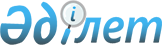 О внесении дополнений и изменений в постановление акимата области от 19 июля 2001 года N 38 (Р/г N 398 от 30 июля 2001 года) "Об утверждении Положений по организации и финансированию общественных работ, профессиональной подготовки, повышения квалификации и переподготовки безработных".
					
			Утративший силу
			
			
		
					Постановление Акимата Северо-Казахстанской области от 31 марта 2003 года N 71. Зарегистрировано Управлением юстиции Северо-Казахстанской области 15 апреля 2003 года N 883. Утратило силу - постановлением акимата Северо-Казахстанской области от 3 марта 2009 года N 60

      Сноска. Утратило силу - постановлением акимата Северо-Казахстанской области от 3.03.2009 N 60      В соответствии с подпунктом 2 пункта 3 постановления Правительства Республики Казахстан от 19 июня 2001 года N 836 "О мерах по реализации Закона Республики Казахстан от 23 января 2001 года "О занятости населения", постановлением Правительства Республики Казахстан от 24 января 2003 года N 91 "О внесении изменений и дополнений в Постановление Правительства Республики Казахстан от 11 января 2002 года N 41 "О системе оплаты труда работников государственных учреждений, не являющихся государственными служащими" акимат области ПОСТАНОВЛЯЕТ: 



      Внести в постановление акимата области от 19 июля 2001 года N 38 "Об утверждении Положений по организации и финансированию общественных работ, профессиональной подготовки, повышения квалификации и переподготовки безработных" (Р/г N 398 от 30 июля 2001 года, 7 августа 2001 года г. "Северный Казахстан", 21 августа 2001 года г. "Солтустiк Қазакстан", 14 января 2003 года г."Северный Казахстан", 3 марта 2003 года г. "Солтустiк Казакстан") следующие дополнения и изменения: 



      пункт 7 раздела 1 Положения по организации и финансированию общественных работ, утвержденного указанным постановлением, дополнить подпунктом 20 следующего содержания: 

      "Оказание помощи в выявлении бесхозяйного недвижимого имущества"; 



      подпункт 20 пункта 7 считать подпунктом 21; 



      дополнить приложение к Положению строками, порядковый номер 20, следующего содержания: 

      внести изменение тарифных коэффициентов: 

      вместо: II-0,88; III-0,95; IV-1,02 

      в новой редакции: II-1,07; III-1,14; IV-1,22.       Аким области
					© 2012. РГП на ПХВ «Институт законодательства и правовой информации Республики Казахстан» Министерства юстиции Республики Казахстан
				20. Оказание помощи в выявлении безхозяйного недвижимого имущества выявитель недвижимого имущества постановление Правительства Республики Казахстан N 91 от 24 января 2003 года III 1,14 